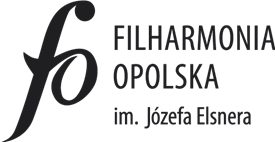 SPECYFIKACJA ISTOTNYCH WARUNKÓW ZAMÓWIENIA(zwana dalej „SIWZ”)pn.: „Modernizacja toalet dla publiczności oraz pokoi gościnnych i innych pomieszczeń w budynku Filharmonii Opolskiej im. Józefa Elsnera” Postępowanie prowadzone jest w trybie: Przetargu nieograniczonego o wartości szacunkowej nieprzekraczającej kwoty określonej w przepisach wydanych na podstawie art. 11 ust. 8 ustawy z dnia 29 stycznia 2004 r. Prawo zamówień publicznych (Dz. U. z 2017 r. poz. 1579 ze zm.), zwaną dalej „ustawą”.Sygnatura postępowania:PN/03/2020/ARodzaj przedmiotu zamówienia:Robota budowlanaZamawiający:Filharmonia Opolska im. Józefa Elsnera w OpoluMiejsce i data publikacji ogłoszenia o zamówieniu:Siedziba Zamawiającego – Filharmonia Opolska im. Józefa Elsnera w Opolu: 31.12.2020 r.Strona internetowa i Biuletyn Informacji Publicznej Zamawiającego https://filharmonia.opole.pl/przetargi/, https://bip.filharmonia.opole.pl/typy-tresci/zamowienia-publiczne/: 31.12.2020 r.Miejsce i data publikacji Specyfikacja Istotnych Warunków Zamówienia wraz z załącznikami: Strona internetowa i Biuletyn Informacji Publicznej Zamawiającego https://filharmonia.opole.pl/przetargi/, https://bip.filharmonia.opole.pl/typy-tresci/zamowienia-publiczne/: 31.12.2020 r.Zatwierdzenie:ZASTĘPCA DYREKTORAAgnieszka Szerner________________________(Kierownik Zamawiającego)Opole, 31.12.2020 r.Nazwa oraz adres ZamawiającegoZamawiający: Filharmonia Opolska im. Józefa Elsnera w Opolu Adres: ul. Krakowska 24, 45-075 OpoleTelefon: +48 77 44 23 270 / Fax: +48 77 44 23 284
Adres e-mail: filharmonia@filharmonia.opole.pl 
Adres strony internetowej: http://bip.filharmonia.opole.pl/, www.filharmonia.opole.pl 
NIP: 754-033-67-47, REGON: 000279692ING Bank Śląski S.A. Region OpoleNr konta: 89 1050 1504 1000 0090 3189 6906Tryb udzielenia zamówieniaTrybem udzielenia zamówienia jest przetarg nieograniczony, na podstawie art. 39 ustawy.Zamawiający przewiduje możliwość zastosowania procedury, o której mowa w art. 24aa ust. 1 ustawy.Opis przedmiotu postępowania i zamówieniaPrzedmiotem zamówienia jest: „Modernizacja toalet dla publiczności oraz pokoi gościnnych i innych pomieszczeń w budynku Filharmonii Opolskiej im. Józefa Elsnera”.Szczegółowy opis robót budowlanych stanowiących przedmiot postępowania został określony w załączniku nr 7 do SIWZ (folder plików), zawierającym dokumentację techniczną stanowiącą opis przedmiotu zamówienia. Jeżeli w opisie przedmiotu zamówienia, użyto do opisania przedmiotu zamówienia oznaczeń lub parametrów wskazujących na konkretnego producenta, konkretny produkt lub wskazano znaki towarowe, patenty lub pochodzenie urządzeń, Zamawiający dopuszcza zastosowanie produktów równoważnych, przez które należy rozumieć produkty o parametrach nie gorszych od przedstawionych w opisie przedmiotu zamówienia, spełniające wymagania Zamawiającego. W przypadku zaoferowania rozwiązania równoważnego, Wykonawca zobowiązany jest wykazać równoważność zastosowanych rozwiązań.Warunki równoważności rozwiązań:Nie mniejszy zakres zastosowań,Nie mniejsza funkcjonalność rozumiana jako zbiór funkcji realizowanych przez rozwiązanie,Sposób realizacji funkcji zgodny pod względem ergonomicznym,Nie gorszy poziom wsparcia technicznego oferowanego przez producenta rozwiązania równoważnego,Nie gorsze parametry techniczne dotyczących trwałości, wydajności, bezpieczeństwa eksploatacji.Wymagania ogólne dotyczące przedmiotu zamówienia: Oferowany przez Wykonawcę sprzęt może mieć lepsze parametry techniczne, jakościowe, funkcjonalne i użytkowe od określonych w SIWZ i załącznikach.Zgodnie z art. 30 ust. 8 pkt. 1) ustawy w przypadku zamówienia na roboty budowlane, Zamawiający określił w opisie przedmiotu zamówienia wymagane cechy materiału odpowiadające przeznaczeniu zamierzonemu przez Zamawiającego, w szczególności: wymaga, adekwatnie, do przedmiotu zamówienia, dostosowania projektu do potrzeb wszystkich użytkowników, w tym zapewnienie dostępności dla osób niepełnosprawnych.Opis przedmiotu zamówienia – wymagania dodatkoweNa podstawie art. 29 ust. 3a ustawy Zamawiający wymaga zatrudnienia (przez Wykonawcę lub Podwykonawcę) na podstawie umowy o pracę osób wykonujących czynności bezpośrednio związane z realizacją przedmiotu zamówienia przez cały okres jego trwania.Wykonawca, w związku z pkt. 3.6.1 SIWZ, zobowiązany jest zatrudnić Personel na podstawie umowy o pracę w rozumieniu przepisów ustawy z dnia 26 czerwca 1974 r. – Kodeks pracy (Dz.U. 2020 r. poz. 1320) – zatrudnienie na podstawie stosunku pracy.Każdorazowo na żądanie Zamawiającego, w terminie wskazanym przez Zamawiającego, nie krótszym niż trzy [ 3 ] dni robocze, Wykonawca zobowiązuje się przedłożyć do wglądu oświadczenia Pracowników świadczących usługi (zatrudnionych na zasadach o których mowa w pkt. 3.6.2 SIWZ), iż są zatrudnieni na podstawie umowy o pracę oraz wydruk raportu miesięcznego ubezpieczonego z Zakładu Ubezpieczeń Społecznych (ZUS RMUA). W tym celu Wykonawca zobowiązany jest do uzyskania od tego pracownika zgody na przetwarzanie danych osobowych zgodnie z ustawą z dnia 29 sierpnia 1997 r. o ochronie danych osobowych (Dz. U. z 2019 r. 
poz. 1781) oraz rozporządzeniem Parlamentu Europejskiego i Rady (UE) 2016/679 z dnia 27 kwietnia 2016 r. w sprawie ochrony osób fizycznych w związku z przetwarzaniem danych osobowych i w sprawie swobodnego przepływu takich danych oraz uchylenia dyrektywy 95/46/WE (ogólne rozporządzenie o ochronie danych) (Dz. Urz. UE L 119 z 04.05.2016, str. 1), dalej „RODO”.Zakres czynności bezpośrednio związanych z realizacją przedmiotu zamówienia, przez cały okres jego trwania, który będzie wykonywany przez osoby zatrudnione na warunkach określonych w pkt. 3.6.2 SIWZ został wskazany w Oświadczeniu Wykonawcy dotyczącym zatrudnienia na podstawie umowy o pracę osób wykonujących czynności bezpośrednio związanych z realizacją przedmiotu zamówienia przez cały okres jego trwania – załącznik nr 4 do SIWZ.Gwarancja Wykonawca udziela Zamawiającemu gwarancji na cały przedmiot zamówienia stanowiący przedmiot zamówienia.Termin gwarancji ustala się na okres minimum sześćdziesięciu [ 60 ] miesięcy od dnia podpisania przez Zamawiającego i Wykonawcę protokołu bezusterkowego odbioru. Wykonawca w Formularzu ofertowym stanowiącym załącznik nr 1 do SIWZ określa, jaki termin gwarancji oferuje na wykonany przedmiot zamówienia.Zgodnie z art. 30 ust. 8 pkt. 1 ustawy w przypadku zamówienia na roboty budowlane, Zamawiający określił w opisie przedmiotu zamówienia wymagane cechy materiału odpowiadające przeznaczeniu zamierzonemu przez Zamawiającego, w szczególności: wymaga, adekwatnie, do przedmiotu zamówienia, dostosowania projektu do potrzeb wszystkich użytkowników, w tym zapewnienie dostępności dla osób niepełnosprawnych.PodwykonawstwoZamawiający dopuszcza udział Podwykonawcy przy wykonaniu przedmiotu zamówienia.Zamawiający żąda wskazania przez Wykonawcę w ofercie (w Oświadczeniu o niepodleganiu wykluczeniu oraz spełnianiu warunków udziału w postępowaniu - załącznik nr 2 do SIWZ) części zamówienia, której wykonanie powierzy Podwykonawcy - o ile Podwykonawca jest znany. Kod CPV (kod według Wspólnego Słownika Zamówień)45000000-7 Roboty budowlane45300000-0 Roboty instalacyjne w budynkach45330000-9 Roboty instalacyjne wodno-kanalizacyjne i sanitarne45310000-3 Roboty instalacyjne elektryczneTermin wykonania przedmiotu zamówieniaTermin wykonania przedmiotu zamówienia: do trzydziestego kwietnia dwa tysiące dwudziestego pierwszego [ 30.04.2021 ] roku. Termin wykonania przedmiotu zamówienia wskazany w pkt. 4.1 SIWZ jest terminem maksymalnym na wykonanie przedmiotu zamówienia.Dniem zawarcia umowy, w rozumieniu SIWZ, jest dzień wyznaczony zgodnie z pkt. 20.2. SIWZ.W przypadku, gdy ostatni dzień terminów określonych w SIWZ wraz z załącznikami występuje w dniu niebędącym w rozumieniu SIWZ dniem roboczym wówczas ostatni dzień terminów określonych w SIWZ wraz z załącznikami przypada w następnym dniu będącym dniem roboczym w rozumieniu SIWZ.Dniem roboczym w rozumieniu SIWZ są dni od poniedziałku do piątku w godzinach 
od siódmej trzydzieści [ 7:30 ] do piętnastej trzydzieści [ 15.30 ] z wyłączeniem dni ustawowo wolnych od pracy oraz dni ustanowionych przez władze Zamawiającego jako dni wolne od pracy.Warunki udziału w postępowaniuO udzielenie zamówienia mogą ubiegać się Wykonawcy, którzy:Nie podlegają wykluczeniu.Spełniają warunki udziału w postępowaniu dotyczące:Kompetencji lub uprawnień do prowadzenia określonej działalności zawodowej, 
o ile wynika to z odrębnych przepisów.Sytuacji ekonomicznej lub finansowej.Zdolności technicznej lub zawodowej.Warunki dotyczące zdolności technicznej lub zawodowej będą uznane za spełnione, jeżeli Wykonawca dysponuje: osobą, która posiada aktualne świadectwo kwalifikacyjne uprawniające do zajmowania się eksploatacją urządzeń, instalacji i sieci na stanowisku eksploatacji i dozoru w zakresie obsługi, konserwacji, remontów, montażu i kontrolno-pomiarowym dla urządzeń instalacji i sieci grupy 1 zgodnie z przepisami Rozporządzenia Ministra Gospodarki Pracy i Polityki Społecznej z dn. 28 kwietnia 2003 r. w sprawie szczegółowych zasad stwierdzania posiadania kwalifikacji przez osoby zajmujące się eksploatacja urządzeń, instalacji i sieci (Dz.U. 2003 nr 89 poz. 828 ze zm.).Opis sposobu dokonywania wstępnej oceny spełniania w/w warunków:           Zamawiający żąda, aby Wykonawca do oferty dołączył aktualne na dzień składania ofert oświadczenie o niepodleganiu wykluczeniu oraz spełnianiu warunków udziału w postępowaniu – zgodnie z załącznikiem nr 2 do SIWZ.Zamawiający żąda od Wykonawcy, który zamierza powierzyć wykonanie części zamówienia Podwykonawcom, w celu wykazania braku istnienia wobec nich podstaw wykluczenia z udziału w postępowaniu zamieszczenia informacji o tych podmiotach w oświadczeniu, o którym mowa w pkt. 5.2 SIWZ.Wykonawca, który powołuje się na zasoby innych podmiotów, w celu wykazania braku istnienia wobec nich podstaw wykluczenia oraz spełniania, w zakresie, w jakim powołuje się na ich zasoby, warunków udziału w postępowaniu, zamieszcza informacje o tych podmiotach w oświadczeniu, o którym mowa w pkt. 5.2 SIWZ.Wykonawca może w celu potwierdzenia spełniania warunków udziału w postępowaniu, w stosownych sytuacjach oraz w odniesieniu do konkretnego zamówienia, lub jego części, polegać na zdolnościach technicznych lub zawodowych innych podmiotów, niezależnie od charakteru prawnego łączących go z nim stosunków prawnych. Wykonawca, który polega na zdolnościach technicznych lub zawodowych innych podmiotów, musi udowodnić Zamawiającemu, że realizując zamówienie, będzie dysponował  niezbędnymi zasobami tych podmiotów, w szczególności przedstawiając zobowiązanie tych podmiotów do oddania mu do dyspozycji niezbędnych zasobów (sporządzone zgodnie z załącznikiem nr 5 do SIWZ) na potrzeby realizacji zamówienia. Zamawiający ocenia, czy udostępniane Wykonawcy przez inne podmioty zdolności techniczne lub zawodowe, pozwalają na wykazanie przez Wykonawcę spełniania warunków udziału w postępowaniu oraz bada, czy nie zachodzą wobec tego podmiotu podstawy wykluczenia, o których mowa w art. 24 ust. 1 pkt 13 – 22 ustawy. Jeżeli zdolności techniczne lub zawodowe podmiotu, o którym mowa w art. 22a ust. 1 ustawy, nie potwierdzają spełnienia przez Wykonawcę warunków udziału w postępowaniu lub zachodzą wobec tych podmiotów podstawy wykluczenia, Zamawiający żąda, aby Wykonawca w terminie określonym przez Zamawiającego: Zastąpił ten podmiot innym podmiotem lub podmiotami lubZobowiązał się do osobistego wykonania odpowiedniej części zamówienia, jeżeli wykaże zdolności techniczne lub zawodowe, o których mowa w art. 22a ust. 1 ustawy.ZAWARTOŚĆ OFERTY: Formularz ofertowy (załącznik nr 1 do SIWZ).Oświadczenie, o którym mowa w pkt. 5.2 SIWZ (załącznik nr 2 do SIWZ).Pełnomocnictwo* podmiotów występujących wspólnie (jeżeli dotyczy).Pełnomocnictwo* dla osoby/osób podpisującej ofertę i oświadczenia (w sytuacji, gdy ofertę podpisuje osoba, której prawo do reprezentowania Wykonawcy nie wynika z dokumentów załączonych do oferty).Zabezpieczenie oferty wadium – zgodnie z pkt 14 SIWZ.Zobowiązanie podmiotów trzecich do oddania Wykonawcy do dyspozycji niezbędnych zasobów – załącznik nr 5 do SIWZ (jeżeli dotyczy).* Pełnomocnictwo należy złożyć w formie oryginału lub notarialnie poświadczonej kopii.Oświadczenie o przynależności lub braku przynależności do tej samej grupy kapitałowejWykonawca, który złożył ofertę w przedmiotowym postępowaniu, w terminie trzech [ 3 ] dni od dnia otwarcia ofert, tj. od dnia przekazania informacji, o której mowa w art. 86 ust. 5 ustawy (tj.: Protokołu z otwarcia ofert), zobowiązany jest przekazać Zamawiającemu oświadczenie o przynależności lub braku przynależności do tej samej grupy kapitałowej (wzór oświadczenia Zamawiający udostępni Wykonawcom w dniu otwarcia ofert wraz z Protokołem z otwarcia ofert), o której mowa w art. 24 ust. 1 pkt 23) ustawy. Wraz ze złożeniem oświadczenia, Wykonawca może przedstawić dowody, że powiązania z innym Wykonawcą nie prowadzą do zakłócenia konkurencji w postępowaniu o udzielenie zamówienia.W przypadku dostarczenia przez Wykonawcę wraz z ofertą oświadczenia o przynależności lub braku przynależności do tej samej grupy kapitałowej, Wykonawca zostanie wezwany przez Zamawiającego o informację (w formie pisemnej) dotyczącą aktualności dostarczonego oświadczenia.Oświadczenia lub dokumenty potwierdzające okoliczności, o których mowa w art. 25 ust. 1 ustawy Zamawiający przed udzieleniem zamówienia (tj.: po otwarciu ofert) wezwie, zgodnie z art. 26 ust. 2 ustawy, Wykonawcę, którego oferta została najwyżej oceniona, do złożenia w wyznaczonym, nie krótszym niż pięć [ 5 ] dni terminie, aktualnych na dzień złożenia oświadczeń lub dokumentów potwierdzających okoliczności, o których mowa w art. 25 ust. 1 ustawy, tj.:W celu potwierdzenia okoliczności, o których mowa w art. 25 ust. 1 pkt 1) ustawy, tj.: spełnianie warunków udziału w postępowaniu, tj., o których mowa w art. 22 ust. 1b pkt 3) ustawy, tj.: zdolności technicznej lub zawodowej: Wykaz osób (sporządzony zgodnie z załącznikiem nr 6 do SIWZ) - skierowanych przez Wykonawcę do realizacji zamówienia publicznego, w szczególności odpowiedzialnych za świadczenie usług, kontrolę jakości lub kierowanie robotami budowlanymi, wraz z informacjami na temat ich kwalifikacji zawodowych, uprawnień, doświadczenia i wykształcenia niezbędnych do wykonania zamówienia publicznego, a także zakresu wykonywanych przez nie czynności oraz informacją o podstawie do dysponowania tymi osobami: w zakresie wskazanym w załączniku.W celu potwierdzenia okoliczności, o których mowa w art. 25 ust. 1 pkt 2) ustawy, tj.: spełnianie przez oferowane roboty budowlane wymagań określonych przez Zamawiającego: Oświadczenie Wykonawcy dotyczące zatrudnienia na podstawie umowy o pracę osób  wykonujących czynności bezpośrednio związanych z realizacją przedmiotu zamówienia przez cały okres jego trwania (sporządzone zgodnie z załącznikiem nr 4 do SIWZ) w zakresie realizacji zamówienia wskazanych przez Zamawiającego w pkt. 3.6 SIWZ i zatrudnionych przez Wykonawcę lub Podwykonawcę na podstawie umowy o pracę. Ponadto, w sytuacji, w której Wykonawca polega na zdolnościach lub sytuacji innych podmiotów na zasadach określonych w art. 22a ustawy, w celu oceny przez Zamawiającego, czy będzie dysponował niezbędnymi zasobami w stopniu umożliwiającym należyte wykonanie zamówienia publicznego oraz oceny, czy stosunek łączący Wykonawcę z tymi podmiotami gwarantuje rzeczywisty dostęp do ich zasobów, Zamawiający może żądać przedstawienia w odniesieniu do tych podmiotów dokumentów, które określają w szczególności:Zakres dostępnych Wykonawcy zasobów innego podmiotu.Sposób wykorzystania zasobów innego podmiotu, przez Wykonawcę, przy wykonywaniu zamówienia publicznego.Zakres i okres udziału innego podmiotu przy wykonywaniu zamówienia publicznego.Czy podmiot, na zdolnościach którego Wykonawca polega w odniesieniu do warunków udziału w postępowaniu dotyczących wykształcenia, kwalifikacji zawodowych lub doświadczenia, zrealizuje roboty budowlane lub usługi, których wskazane zdolności dotyczą.Ponadto zgodnie z art. 36b ust. 1a ustawy Wykonawca podaje nazwy albo imiona i nazwiska oraz dane kontaktowe Podwykonawców i osób do kontaktu z nimi, zaangażowanych w roboty budowlane. Wykonawca zawiadamia Zamawiającego o wszelkich zmianach danych, o których mowa w zdaniu pierwszym, w trakcie realizacji zamówienia, a także przekazuje informacje na temat nowych Podwykonawców, którym w późniejszym okresie zamierza powierzyć realizację robót budowlanych.Jeżeli zmiana albo rezygnacja z Podwykonawcy dotyczy podmiotu (o którym mowa w pkt. 8.3.5. SIWZ), na którego zasoby Wykonawca powoływał się, na zasadach określonych w art. 22a ust. 1 ustawy, w celu wykazania spełniania warunków udziału w postępowaniu, Wykonawca jest zobowiązany wykazać Zamawiającemu, że proponowany inny Podwykonawca lub Wykonawca samodzielnie spełnia je w stopniu nie mniejszym niż Podwykonawca, na którego zasoby Wykonawca powoływał się w trakcie postępowania o udzielenie zamówienia.Forma dokumentów Dokumenty sporządzone w języku obcym muszą być złożone wraz z tłumaczeniem na język polski, poświadczone przez Wykonawcę. Filharmonia OpolskaPodmioty zagraniczneJeżeli Wykonawca ma siedzibę lub miejsce zamieszkania poza terytorium Rzeczypospolitej Polskiej składa dokumenty i oświadczenia takie, jak wymagane dla Wykonawców mających siedzibę na terytorium Rzeczypospolitej Polskiej.Oferty wspólneWykonawcy mogą wspólnie ubiegać się o udzielenie zamówienia (np.: jako konsorcjum, spółka cywilna). W takim przypadku ich oferta musi spełniać następujące wymagania:Wykonawcy wspólnie ubiegający się o udzielenie zamówienia ustanowią pełnomocnika do reprezentowania ich w postępowaniu o udzielenie zamówienia albo reprezentowania w postępowaniu i zawarcia umowy w sprawie zamówienia publicznego.Przepisy dotyczące Wykonawcy stosuje się odpowiednio do Wykonawców wspólnie ubiegających się o udzielenie zamówienia. Jeżeli oferta Wykonawców, wspólnie ubiegających się o udzielenie zamówienia, została wybrana, Zamawiający może żądać przed zawarciem umowy w sprawie zamówienia publicznego umowy regulującej współpracę tych Wykonawców.Wszelka korespondencja oraz rozliczenia dokonywane będą wyłącznie z pełnomocnikiem (liderem konsorcjum).W przypadku wspólnego ubiegania się o zamówienie przez Wykonawców oświadczenie (o którym mowa w pkt. 5.2.1. SIWZ oraz w pkt. 7. SIWZ) składa każdy z Wykonawców wspólnie ubiegających się o zamówienie – co będzie potwierdzać odpowiednio spełnianie warunków udziału lub brak podstaw wykluczenia w zakresie, w którym każdy z Wykonawców wskazuje spełnienie warunków udziału w postępowaniu lub kryteriów selekcji oraz brak podstaw wykluczenia. FFilharmonia OpolskaInformacja o sposobie porozumiewania się Zamawiającego z Wykonawcami oraz przekazywania oświadczeń i dokumentów, a także wykaz osób uprawnionych do porozumiewania się z WykonawcamiWszelkie zawiadomienia, oświadczenia, wnioski oraz informacje Zamawiający oraz Wykonawcy mogą przekazywać pisemnie lub drogą elektroniczną, (w tym oświadczenia, wnioski, wyjaśnienia oraz informacje wynikające z art. 90 ust. 1-1a ustawy lub art. 85 ust. 2 lub 87 ust. 1-2 ustawy) za wyjątkiem oferty, umowy oraz oświadczeń i dokumentów wymienionych w pkt. 5-8 SIWZ, również w przypadku ich złożenia w wyniku odpowiedzi na (przesłane pisemnie lub drogą elektroniczną) wezwanie Zamawiającego, o którym mowa w art. 26 ust. 3-3a ustawy lub art. 26 ust. 4 ustawy, dla których przewidziana jest wyłącznie forma pisemna. Do potwierdzania aktualności dokumentów złożonych wraz z ofertą dopuszcza się formę elektroniczną – dotyczy pkt. 7-8 SIWZ.W korespondencji kierowanej do Zamawiającego Wykonawca winien posługiwać się numerem sprawy określonym w SIWZ, tj.: „nr sprawy: PN/03/2020/A”, co ułatwi stronom identyfikację postępowania.Wykonawca może zwracać się do Zamawiającego o wyjaśnienia dotyczące wszelkich wątpliwości związanych z SIWZ, sposobem przygotowania i złożenia oferty, kierując swoje zapytania: na piśmie pod adres: Filharmonii Opolskiej im. Józefa Elsnera lub na adres e-mail: filharmonia@filharmonia.opole.pl.Jeżeli wniosek o wyjaśnienie treści SIWZ, zwany dalej „wnioskiem”, wpłynie do Zamawiającego nie później niż do końca dnia, w którym upływa połowa terminu składania ofert, Zamawiający udzieli wyjaśnień niezwłocznie. Jeżeli wniosek o wyjaśnienie treści SIWZ wpłynie po upływie terminu lub dotyczy udzielonych wyjaśnień, Zamawiający może udzielić wyjaśnień albo pozostawić wniosek bez rozpoznania. Zamawiający zamieści wyjaśnienia na stronie internetowej, na której udostępniono SIWZ. Zamawiający nie jest zobowiązany do informowania o pozostawieniu wniosku bez rozpoznania.Przedłużenie terminu składania ofert nie wpływa na bieg terminu składania wniosku, o którym mowa w pkt. 12.4 SIWZ. W przypadku rozbieżności pomiędzy treścią niniejszej SIWZ, a treścią udzielonych odpowiedzi lub innych informacji Zamawiającego, jako obowiązującą należy przyjąć treść pisma zawierającego późniejsze oświadczenie Zamawiającego.Treść wyjaśnienia zostanie przekazana Wykonawcom bez ujawnienia źródła zapytania oraz zamieszczona na stronie internetowej, na której została udostępniona przedmiotowa SIWZ.W uzasadnionych przypadkach Zamawiający może przed upływem terminu składania ofert, zmienić treść SIWZ. Ewentualne informacje, wyjaśnienia uzyskane przez Wykonawcę w sposób inny niż określony w pkt. 12 SIWZ nie mogą być uznawane za wiążące w przedmiotowym postępowaniu.Do bezpośredniego kontaktowania się z Wykonawcami wyznaczono osobyAleksandra Kobylińska, tel.: 77/ 44 23 270 (w przypadku nieobecności: Sebastian Pietrek, tel.: 77/ 44 23 283), w dniach od poniedziałku do piątku w godzinach od ósmej [ 8:00 ] do piętnastej [ 15:00 ].Jednocześnie Zamawiający informuje, że przepisy ustawy nie pozwalają na jakikolwiek inny kontakt – zarówno z Zamawiającym jak i osobami uprawnionymi do porozumiewania się z Wykonawcami – niż wskazany w pkt. 12 i 13.1 SIWZ. Zamawiający nie ma obowiązku reakcji na inne formy kontaktowania się z nim, np. kontakt telefoniczny i/lub osobisty w swojej siedzibie.Wymagania dotyczące wadium Każda oferta, musi być zabezpieczona wadium w wysokości piętnaście tysięcy 00/100 
[ 15 000,00 ] złotych. Formy wadium Wadium może być wniesione w następujących formach:Pieniądzu.Poręczeniach bankowych lub poręczeniach spółdzielczej kasy oszczędnościowo-kredytowej z tym, że poręczenie kasy jest zawsze poręczeniem pieniężnym.Gwarancjach bankowych.Gwarancjach ubezpieczeniowych.Poręczeniach udzielanych przez podmioty, o których mowa w art. 6b ust. 5. 
pkt 2 ustawy z dnia 9 listopada 2000 r. o utworzeniu Polskiej Agencji Rozwoju Przedsiębiorczości (Dz. U. z 2019 r. poz. 310 ze zm.).Sposób i miejsce składania wadiumWadium w formie pieniężnej należy wnieść przelewem na rachunek bankowy Zamawiającego: ING Bank Śląski S.A. Region Opole, nr konta: 89 1050 1504 1000 0090 3189 6906 z adnotacją: „WADIUM – nr sprawy: PN/03/2020/A” lub w inny sposób umożliwiający identyfikację postępowania, którego dotyczy.Wadium wnoszone w formach wskazanych w pkt. 14.2.1.2-14.2.1.5 SIWZ należy złożyć jako oryginalny dokument w formie elektronicznej. Oryginał gwarancji/poręczenia Wykonawca zobowiązany jest dołączyć do oferty w sposób umożliwiający jego zwrot zgodnie z ustawą. Beneficjentem wadium wnoszonego w innej formie niż w pieniądzu jest: Filharmonia Opolska im. Józefa Elsnera w Opolu, ul. Krakowska 24, 45-075 Opole.Z treści gwarancji/poręczenia musi jednoznacznie wynikać, jaki jest sposób reprezentacji gwaranta. Gwarancja musi być podpisana kwalifikowanym podpisem elektronicznym przez upoważnionego (upełnomocnionego) przedstawiciela gwaranta. Z treści gwarancji/poręczenia winno wynikać, że jest gwarancja nieodwołalną oraz bezwarunkową, wykonalną na terenie Rzeczpospolitej Polskiej, na pierwsze pisemne żądanie zgłoszone przez Zamawiającego w terminie związania ofertą, zobowiązanie gwaranta do wypłaty Zamawiającemu pełnej kwoty wadium w okolicznościach określonych w art. 46 ust. 4a i ust. 5 ustawy. Zwrot wadium Wykonawcy przez Zamawiającego nastąpi zgodnie z zapisami art. 46 ustawy.Termin składania wadiumWadium musi być wniesione najpóźniej do terminu składania ofert wskazanego w pkt. 17.1.1 SIWZ.Wniesienie wadium w pieniądzu będzie skuteczne, jeżeli w podanym terminie znajdzie się na rachunku bankowym Zamawiającego.Niewniesienie wadium w terminie wskazanym w pkt. 14.4.1 SIWZ (także na przedłużony okres związania ofertą), w wymaganej wysokości, dopuszczonej formie lub wniesione w sposób nieprawidłowy skutkuje odrzuceniem oferty zgodnie z art. 89 ust. 1 pkt 7b ustawy.Zwrot wadiumZamawiający zwraca wadium zgodnie z przepisami określonymi w art. 46 ustawy.Termin związania ofertąWykonawca jest związany ofertą przez okres trzydziestu [ 30 ] dni. Wykonawca samodzielnie lub na wniosek Zamawiającego może przedłużyć termin związania ofertą, z tym że Zamawiający może tylko raz, co najmniej na trzy [ 3 ] dni przed upływem terminu związania ofertą, zwrócić się do Wykonawców o wyrażenie zgody na przedłużenie tego terminu o oznaczony okres, nie dłuższy jednak niż sześćdziesiąt [ 60 ] dni. Bieg terminu związania ofertą rozpoczyna się wraz z upływem terminu składania ofert.Opis sposobu przygotowywania ofertOferta musi być napisana w języku polskim, na maszynie do pisania, komputerze lub inną trwałą i czytelną techniką oraz podpisana przez osobę upoważnioną do reprezentowania Wykonawcy na zewnątrz i zaciągania zobowiązań w wysokości odpowiadającej cenie oferty.Zastosowanie innej techniki niż przyjęta ogólnie w ofercie lub wszelkie poprawki lub zmiany w tekście oferty muszą być parafowane własnoręcznie przez osobę podpisującą ofertę. Parafka (podpis) winna być naniesiona w sposób umożliwiający identyfikację podpisu (np.: wraz z imienną pieczątką osoby sporządzającej). Nie dopuszcza się stosowania korektora. Błędny zapis należy przekreślić i dopisać prawidłowe brzmienie.W interesie Wykonawcy zaleca się, aby ofertę złożyć w opakowaniu opisanym:______________________________________________________________________________Nazwa i adres Wykonawcy: _____________________________________________________________OFERTANr sprawy: PN/03/2020/A„Modernizacja toalet dla publiczności oraz pokoi gościnnych i innych pomieszczeń w budynku Filharmonii Opolskiej im. Józefa Elsnera”Filharmonia Opolska im. Józefa Elsnera w Opolu, ul. Krakowska 24III piętro, pok. 438 - sekretariat nie otwierać przed: 18.01.2021 r., do godz. 10.30________________________________________________________________________________________________Wszystkie dokumenty oferty powinny być złożone wewnątrz opakowania. W interesie Wykonawcy leży, aby opakowanie oferty było zamknięte i zabezpieczone przed otwarciem bez uszkodzenia, gwarantujące zachowanie poufności jej treści do czasu otwarcia.W interesie Wykonawcy leży zabezpieczenie oferty przed dekompletacją, więc należy zadbać, aby wszystkie strony oferty były ponumerowane, a oferta była spięta lub zszyta. Zamawiający nie bierze odpowiedzialności za kompletność ofert składających się z luźnych kartek.Wykonawca może wprowadzić zmiany, poprawki, modyfikacje i uzupełnienia do złożonych ofert.  Zamawiający otrzyma powiadomienie o wprowadzeniu zmian, poprawek itp. przed terminem składania ofert.Powiadomienie o wprowadzeniu zmian, o którym mowa w pkt. 16.7. SIWZ musi być złożone według takich samych zasad, jak składana oferta oraz odpowiednio opisana sygnaturą postępowania, nazwą Wykonawcy i dopiskiem „ZMIANA”.Koperty oznakowane dopiskiem „ZMIANA” zostaną otwarte bezpośrednio przed otwarciem pierwotnej oferty Wykonawcy, który wprowadził zmiany i po stwierdzeniu poprawności procedury dokonania zmian i zostaną dołączone do oferty.Wykonawca ma prawo wycofać się z postępowania poprzez złożenie pisemnego powiadomienia złożonego do Zamawiającego przed upływem terminu składania ofert. Oferta, która zostanie wycofana nie będzie otwierana przez Zamawiającego i zostanie zwrócona temu Wykonawcy po terminie otwarcia ofert. Wykonawca ma prawo złożyć tylko jedną [ 1 ] ofertę, zawierającą jedną [ 1 ], jednoznacznie opisaną propozycję. Złożenie większej liczby ofert spowoduje odrzucenie wszystkich ofert złożonych przez danego Wykonawcę.Oferta, której treść nie będzie odpowiadać treści SIWZ zostanie odrzucona (na podstawie art. 89 ust. 1 pkt 2 ustawy). Wszelkie niejasności i wątpliwości dotyczące treści zapisów w SIWZ należy zatem wyjaśnić z Zamawiającym przed terminem składania ofert w trybie przewidzianym w pkt. 12. SIWZ. Przepisy ustawy nie przewidują negocjacji warunków udzielenia zamówienia, w tym zapisów projektu umowy, po terminie otwarcia ofert.Zapisy dotyczące składania i otwarcia ofertMiejsce i termin składania ofert: Filharmonia Opolska im. Józefa Elsnera w Opolu, ul. Krakowska 24, III piętro, pok. 438 (sekretariat) do dnia 18.01.2021 roku, do godziny 10.00.Miejsce i termin otwarcia ofert: Filharmonia Opolska im. Józefa Elsnera w Opolu, ul. Krakowska 24, III piętro, pok. 443 (sala konferencyjna), do dnia 18.01.2021 roku, o godzinie 10:30.Decydujące znaczenie dla oceny zachowania terminu składania ofert ma data i godzina wpływu oferty do Zamawiającego (przy jednoczesnym uwzględnieniu zapisów pkt. 12.5.6.-12.5.8. SIWZ), a nie data jej wysłania przesyłką pocztową czy kurierską.Oferta złożona po terminie zostanie zwrócona Wykonawcy bez otwierania na podstawie art. 84 ust. 2 ustawy.Bezpośrednio przed otwarciem ofert Zamawiający poda kwotę, jaką zamierza przeznaczyć na sfinansowanie zamówienia.Podczas otwarcia ofert Zamawiający podaje nazwy (firmy) oraz adresy Wykonawców, a także informacje dotyczące kryterium oceny ofert.Niezwłocznie po otwarciu ofert Zamawiający zamieści na stronie internetowej informacje, tj. Protokół z otwarcia ofert, dotyczące:Kwoty, jaką zamierza przeznaczyć na sfinansowanie zamówienia.Firm oraz adresów Wykonawców, którzy złożyli oferty w terminie.Ceny, terminu wykonania zamówienia, okresu gwarancji i warunków płatności zawartych w ofertach.Opis sposobu obliczenia cenyCena – należy przez to rozumieć cenę w rozumieniu art. 3. ust. 1. pkt 1 i ust. 2 ustawy z dnia 9 maja 2014 r. o informowaniu o cenach towarów i usług (Dz. U. 2019 r. poz. 178).Cenę oferty należy obliczyć jako ryczałtowe wynagrodzenie złotych brutto Wykonawcy (brutto, tj.: z podatkiem VAT i innymi należnościami publicznoprawnymi zgodnie z obowiązującymi przepisami), uwzględniając zakres przedmiotu zamówienia określony w dokumentacji przetargowej oraz wszelkie koszty związane z realizacją zamówienia, jak i ewentualne ryzyko wynikające z okoliczności, których nie można było przewidzieć w chwili zawierania umowy. Zamawiający w dniu przekazania terenu budowy wskaże punkty poboru energii elektrycznej i wody. Ewentualne koszty przyłączenia, zainstalowania mierników i liczników oraz koszty zużycia wody i energii ponosi Wykonawca.Cena oferty musi uwzględniać całkowity koszt realizacji prac obejmujący zakres opisany w dokumentacji przetargowej, a także wszelkie ewentualne dodatkowe koszty stanowiące ryzyko Wykonawcy. Niedoszacowanie, pominięcie oraz brak rozpoznania zakresu przedmiotu zamówienia nie może być podstawą do żądania zmiany wynagrodzenia. Zamawiający wymaga, aby Wykonawca w cenie uwzględnił wskaźnik inflacji, koszty dojazdu, ubezpieczenia, wynagrodzenia pracowników, koszty materiałów, utylizacji, wywozu śmieci/gruzu oraz inne koszty niezbędne do świadczenia roboty budowlanej objętej przedmiotem zamówienia, w tym m.in. koszty: wszystkich materiałów i wyposażenia wymaganych do prawidłowej realizacji przedmiotu zamówienia, opracowania protokołów badań i pomiarów, opracowania instrukcji obsługi, uzyskania niezbędnych aprobat technicznych, uzyskania atestów i certyfikatów jakości, uzyskania deklaracji zgodności z PN, usunięcia uszkodzeń powstałych na skutek prowadzonych prac, przygotowania dokumentacji i przekazania w użytkowanie budynku po zakończeniu robót (jeżeli dotyczy), prac remontowych i zabezpieczania placu remontu/budowy przed zniszczeniem, zabrudzeniem pomieszczeń przylegających do pomieszczeń modernizowanych oraz właściwego oznakowania terenu remontu/budowy, zgodnie z obowiązującymi przepisami.Cena oferty musi uwzględniać całkowity koszt wynikający z prowadzenia robót w czynnym obiekcie użyteczności publicznej.Za ustalenie ilości robót i innych świadczeń oraz sposób przeprowadzenia na tej podstawie kalkulacji ofertowego wynagrodzenia ryczałtowego odpowiada wyłącznie Wykonawca.Wszelkich działań/obliczeń Wykonawca zobowiązany jest dokonać na liczbach zaokrąglonych do dwóch [ 2 ] miejsc po przecinku.Cenę oferty brutto należy ustalić poprzez dodanie do ceny netto podatku VAT i inne należności publicznoprawne zgodnie z obowiązującymi przepisami. Tak ustaloną cenę Wykonawca wskazuje w złotych polskich w Formularzu ofertowym (załącznik nr 1 do SIWZ), w zaokrągleniu do dwóch [ 2 ] miejsc po przecinku. FOPodstawą badania i oceny oferty Wykonawcy przez Zamawiającego będzie wartość wskazana przez Wykonawcę, w Formularzu ofertowym, w pozycji: „Ryczałtowe wynagrodzenie złotych brutto za całość przedmiotu zamówienia”.Zamawiający dla potrzeb oceny i porównania ofert w przypadku ofert Wykonawcy mającego siedzibę poza granicami Polski doliczy do przedstawionych cen podatek od towarów i usług VAT, który ma obowiązek zapłacić zgodnie z obowiązującymi przepisami.Opis kryteriów, którymi Zamawiający będzie się kierował przy wyborze oferty, wraz z podaniem znaczenia tych kryteriów i sposobu oceny ofert Zamawiający wybiera ofertę najwyżej ocenioną na podstawie kryterium oceny ofert określonego w SIWZ. Kryteriami oceny są:„Cena” – waga sześćdziesiąt [ 60,00 ] punktów„Termin gwarancji na wykonane roboty budowlane” – waga czterdzieści 
[ 40,00 ] punktówWzór do klasyfikacji ofert w kryterium „Cena”: Podstawą badania i oceny przez Zamawiającego w kryterium oceny ofert „Cena” będzie wartość wskazana przez Wykonawcę, w Formularzu ofertowym, w pozycji: Ryczałtowe wynagrodzenie złotych brutto za wykonanie całości przedmiotu zamówienia.Maksymalna liczba punktów, jaką Wykonawca może otrzymać w kryterium oceny ofert „Cena” wynosi sześćdziesiąt [ 60,00 ] punktów.Sposób klasyfikacji ofert w kryterium „Termin gwarancji na wykonane roboty budowlane”:Zamawiający przewiduje innych niż wskazane w pkt 19.8. SIWZ terminów gwarancji na wykonane roboty budowlane.Maksymalna liczba punktów, jaką Wykonawca może otrzymać w kryterium oceny ofert „Termin gwarancji na wykonane roboty budowlane” wynosi czterdzieści [ 40,00 ] punktów. Niewypełnienie Formularza ofertowego (załącznik nr 1 do SIWZ) w pozycji „Termin gwarancji na wykonane roboty budowlane” powodować będzie uznaniem przez Zamawiającego, iż Wykonawca zaoferował minimalny termin gwarancji na wykonane roboty budowlane oraz otrzymaniem zera [ 0 ] punktów w tym kryterium.Punktacja według powyższych kryteriów wyliczana zostanie według wzoru:Pbo – punktacja badanej oferty Maksymalna liczba punktów, jaką Wykonawca może otrzymać wynosi sto [ 100,00 ] punktów. Za najwyżej ocenioną zostanie uznana oferta, która otrzyma najwyższą liczbę punktów w wyniku zastosowania wzoru przedstawionego w pkt. 19.10 SIWZ oraz odpowiadająca okolicznościom, o których mowa w art. 25 ust. 1 ustawy.Wszystkie obliczenia będą dokonywane z dokładnością do dwóch miejsc po przecinku.Za najkorzystniejszą ofertę zostanie uznana oferta, która została złożona przez Wykonawcę niepodlegającego wykluczeniu, która jest najwyżej oceniona i nie podlega odrzuceniu oraz spełnia wymagania Zamawiającego określone w SIWZ.Informacje o czynnościach dokonywanych po wyborze najkorzystniejszej oferty, w celu zawarcia umowy w sprawie zamówienia publicznegoWykonawca, którego oferta zostanie uznana za najkorzystniejszą, ma obowiązek zawarcia umowy, zgodnie z postanowieniami określonymi w projekcie umowy stanowiącym załącznik nr 3 do SIWZ (Projekt umowy) oraz na warunkach podanych w swojej ofercie, tożsamych z SIWZ, w terminie określonym przez Zamawiającego.Termin zawarcia umowy zostanie wyznaczony przez Zamawiającego, niezwłocznie po dokonaniu wyboru najkorzystniejszej oferty (zgodnie z art. 94 ustawy). Miejscem zawarcia umowy będzie siedziba Zamawiającego. Zawarcie umowy nastąpi w formie pisemnej, tzw. papierowej.W przypadku braku możliwości stawiennictwa Wykonawcy, którego oferta zostanie uznana za najkorzystniejszą, w wyznaczonym przez Zamawiającego terminie i miejscu (wyznaczonym zgodnie z pkt. 20.2 SIWZ), na wniosek Wykonawcy umowa (podpisana ze strony Zamawiającego) może zostać przesłana Wykonawcy za pośrednictwem poczty tradycyjnej, a Zamawiający może dodatkowo za pośrednictwem poczty elektronicznej przesłać Wykonawcy skan umowy podpisanej ze strony Zamawiającego. Wówczas data zawarcia umowy pozostanie niezmieniona, zgodna z terminem zawarcia umowy wyznaczonym przez Zamawiającego (zgodnie z pkt. 20.2 SIWZ). W takim przypadku, termin określony w pkt. 4.1 SIWZ rozpoczyna swój bieg od daty zawarcia umowy wyznaczonej przez Zamawiającego zgodnie z pkt. 20.2 SIWZ. W przypadku niestawiennictwa Wykonawcy, którego oferta zostanie uznana za najkorzystniejszą, w wyznaczonym przez Zamawiającego terminie i miejscu (wyznaczonym zgodnie z pkt. 20.2 SIWZ) lub w przypadku braku złożenia przez Wykonawcę do Zamawiającego wniosku w sprawie przesłania umowy za pośrednictwem poczty tradycyjnej; w terminie czterech [ 4 ] dni od wyznaczonego, zgodnie z pkt. 20.2 SIWZ, terminu zawarcia umowy, Zamawiający może uznać, że Wykonawca uchyla się od zawarcia umowy w sprawie zamówienia publicznego.Wykonawca zobowiązany jest zwrócić Zamawiającemu umowę (przesłaną zgodnie z pkt. 20.3 SIWZ), niezwłocznie, nie później niż w terminie siedmiu [ 7 ] dni od daty jej odbioru. W przeciwnym wypadku Zamawiający może uznać, że Wykonawca uchyla się od zawarcia umowy w sprawie zamówienia publicznego.Wykonawca, którego oferta zostanie uznana za najkorzystniejszą, przed zawarciem umowy:dostarczy Zamawiającemu (w terminie wyznaczonym przez Zamawiającego) dokumenty potwierdzające, że Wykonawca jest ubezpieczony od odpowiedzialności cywilnej (wraz z dowodem zapłaty) na cały okres realizacji przedmiotu zamówienia w zakresie prowadzonej działalności związanej z przedmiotem zamówienia, na kwotę nie mniejszą niż piećset tysięcy [ 500.000,00 ] złotych. Zakres ubezpieczenia Wykonawcy, o którym mowa w zdaniu poprzedzającym wskazany w dokumentach potwierdzających, że Wykonawca jest ubezpieczony od odpowiedzialności cywilnej musi jednoznacznie i precyzyjnie odpowiadać zakresowi, o którym mowa w Projekcie umowy (załącznik nr 3 do SIWZ),wniesie Zamawiającemu (w terminie wyznaczonym przez Zamawiającego) zabezpieczenie należytego wykonania umowy (zgodnie z pkt. 21. SIWZ). W przypadku wniesienia Zabezpieczenia należytego wykonania umowy w formie pieniądza – kwotę, w wysokości dziesięciu [ 10 ] procent  [ % ] wynagrodzenia określonego przez Wykonawcę w ofercie, należy wnieść na rachunek bankowy Zamawiającego, wskazany w pkt. 1 SIWZ, z adnotacją: „Zabezpieczenie należytego wykonania umowy – nr sprawy: PN/03/2020/A”.W przypadku wniesienia Zabezpieczenia należytego wykonania umowy w innej formie (zgodnie z art. 148 ustawy), niż w pieniądzu Wykonawca może przed zawarciem umowy dostarczyć Zamawiającemu projekt dokumentu zabezpieczenia należytego wykonania umowy (zgodnie z wzorem zawartym w Projekcie umowy – załącznik nr 3 do SIWZ), celem wcześniejszej weryfikacji przez Zamawiającego. Oryginał przedmiotowego dokumentu stanowił będzie Zabezpieczenie należytego wykonania umowy od dnia jej zawarcia,dostarczy Zamawiającemu pełnomocnictwo (w formie oryginału lub notarialnie poświadczonej kopii) dla osoby/osób podpisującej umowę (jeśli uprawnienie tej/tych osób/osoby nie wynika z dokumentów dostarczonych Zamawiającemu w trakcie postępowania).dostarczy Zamawiającemu kosztorys szczegółowy, na podstawie którego została wyliczona wartość wykonania całości przedmiotu zamówienia, wykonany zgodnie ze wszystkimi przedmiarami robót znajdującymi się w opisie przedmiotu zamówienia stanowiącym załączniki nr 7 do SIWZ.W przypadku niedostarczenia lub dostarczenia Zamawiającemu przez Wykonawcę dokumentów, wymienionych w pkt. 20.6 SIWZ, niespełniających jego wymagań oraz niewniesienia lub wniesienia przez Wykonawcę zabezpieczenia należytego wykonania umowy w niewłaściwej formie lub niewłaściwym terminie lub niewłaściwej kwocie, Zamawiający nie zawrze umowy z Wykonawcą w terminie określonym zgodnie z pkt. 20.2. SIWZ. W takim przypadku Zamawiający wezwie Wykonawcę do uzupełnienia nieprawidłowości, a następnie ponownie wyznaczy termin zawarcia umowy.Jeżeli Wykonawca, którego oferta zostanie wybrana, będzie uchylał się od zawarcia umowy w sprawie zamówienia publicznego Zamawiający wybierze ofertę najkorzystniejszą spośród pozostałych ofert, bez przeprowadzania ich ponownej oceny, jeżeli nie będą zachodzić przesłanka, o której mowa w art. 93 ust. 1 ustawy.Zamawiający wymaga wniesienia zabezpieczenia należytego wykonania umowy (zgodnie z art. 148-151 ustawy) w wysokości dziesięciu [ 10 ] procent [ % ] wynagrodzenia określonego w ofercie przez Wykonawcę.Zamawiający przewiduje zastosowanie procedury, o której mowa w art. 24aa ust. 1 ustawy.Zamawiający nie podaje kwoty środków, jaką zamierza przeznaczyć na sfinansowanie przedmiotowego zamówienia.Projekt umowy, w tym treści dotyczące zmian do umowy, stanowi załącznik nr 3 do SIWZ. Środki ochrony prawnej przysługują Wykonawcy w toku postępowania o udzielenie zamówienia zgodnie z przepisami zawartymi w dziale VI art. 179-198g ustawy.Zamawiający nie dopuszcza możliwości składania ofert częściowych.Zamawiający nie przewiduje zawarcia umowy ramowej.Zamawiający nie dopuszcza składania ofert wariantowych.Zamawiający nie przewiduje zamówień, o których mowa w art. 67 ust. 1 pkt. 6) ustawy.W związku z wykonaniem umowy w sprawie zamówienia publicznego nie będą prowadzone rozliczenia w walutach obcych między Zamawiającym a Wykonawcą.Zamawiający nie przewiduje prowadzenia aukcji elektronicznej.Zamawiający nie przewiduje zwrotu kosztów postępowania.Zamawiający nie przewiduje obowiązku osobistego wykonywania przez Wykonawcę kluczowych części zamówienia.ZAŁĄCZNIKI DO SIWZZałącznik nr 1 – Formularz ofertowyZałącznik nr 2 – Oświadczenie o niepodleganiu wykluczeniu oraz spełnianiu warunków udziału w postępowaniuZałącznik nr 3 – Projekt umowyZałącznik nr 4 – Oświadczenie Wykonawcy dotyczące zatrudnienia na podstawie umowy o pracęZałącznik nr 5 – Zobowiązanie podmiotów trzecich Załącznik nr 6 – Wykaz osóbZałącznik nr 7 – Opis przedmiotu zamówienia (folder zawierający komplet dokumentacji technicznej)KLAUZULA INFORMACYJNAZgodnie z art. 13 ust. 1 i 2 rozporządzenia Parlamentu Europejskiego i Rady (UE) 2016/679 z dnia 27 kwietnia 2016 r. w sprawie ochrony osób fizycznych w związku z przetwarzaniem danych osobowych i w sprawie swobodnego przepływu takich danych oraz uchylenia dyrektywy 95/46/WE (ogólne rozporządzenie o ochronie danych) (Dz. Urz. UE L 119 z 04.05.2016, str. 1), zwanym dalej „RODO”, Zamawiający informuje, że:Administratorem Państwa danych osobowych jest Filharmonia Opolska im. Józefa Elsnera w Opolu, z siedzibą w Opolu, ul. Krakowska 24.Kontakt z Inspektorem Ochrony Danych - iod@filharmonia.opole.pl.Państwa dane osobowe przetwarzane będą na podstawie art. 6 ust. 1 lit. c RODO w celu związanym z postępowaniem o udzielenie zamówienia publicznego nr PN/03/2020/A.Odbiorcami Państwa danych osobowych będą osoby lub podmioty, którym udostępniona zostanie dokumentacja postępowania w oparciu o art. 8 oraz art. 96 ust. 3 ustawy. Państwa dane osobowe będą przechowywane, zgodnie z art. 97 ust. 1 ustawy, przez okres 4 lat od dnia zakończenia postępowania o udzielenie zamówienia, a jeżeli czas trwania umowy przekracza 4 lata, okres przechowywania obejmuje cały czas trwania umowy. Obowiązek podania przez Państwa danych osobowych bezpośrednio Pani/Pana dotyczących jest wymogiem ustawowym określonym w przepisach ustawy, związanym z udziałem w postępowaniu o udzielenie zamówienia publicznego; konsekwencje niepodania określonych danych wynikają z ustawy. W odniesieniu do Państwa danych osobowych decyzje nie będą podejmowane w sposób zautomatyzowany, stosowanie do art. 22 RODO. Posiadają Państwo:na podstawie art. 15 RODO prawo dostępu do danych osobowych Państwa dotyczących; na podstawie art. 16 RODO prawo do sprostowania Państwa danych osobowych (UWAGA: skorzystanie z prawa do sprostowania nie może skutkować zmianą wyniku postępowania o udzielenie zamówienia publicznego ani zmianą postanowień umowy w zakresie niezgodnym z ustawą oraz nie może naruszać integralności protokołu oraz jego załączników); na podstawie art. 18 RODO prawo żądania od administratora ograniczenia przetwarzania danych osobowych z zastrzeżeniem przypadków, o których mowa w art. 18 ust. 2 RODO (UWAGA: prawo do ograniczenia przetwarzania nie ma zastosowania w odniesieniu do przechowywania, w celu zapewnienia korzystania ze środków ochrony prawnej lub w celu ochrony praw innej osoby fizycznej lub prawnej, lub z uwagi na ważne względy interesu publicznego Unii Europejskiej lub państwa członkowskiego); prawo do wniesienia skargi do Prezesa Urzędu Ochrony Danych Osobowych, gdy uznacie Państwo, że przetwarzanie danych osobowych Państwa dotyczących narusza przepisy RODO. Nie przysługuje Państwu:w związku z art. 17 ust. 3 lit. b, d lub e RODO prawo do usunięcia danych osobowych; prawo do przenoszenia danych osobowych, o którym mowa w art. 20 RODO; na podstawie art. 21 RODO prawo sprzeciwu, wobec przetwarzania danych osobowych, gdyż podstawą prawną przetwarzania Państwa danych osobowych jest art. 6 ust. 1 lit. c RODO. Liczba punktów=Najniższa cena brutto                                        spośród ofert niepodlegających odrzuceniu i złożonych przez Wykonawców, którzy     nie podlegali wykluczeniu 
w danym etapie badania i oceny ofert*     sześćdziesiąt [ 60,00  ] punktówLiczba punktów=Cena badanej oferty brutto*     sześćdziesiąt [ 60,00  ] punktów– Liczba miesięcy – – Liczba punktów –sześćdziesiąt [ 60 ] zero [ 0,00 ]siedemdziesiąt dwa [ 72 ] dwadzieścia [ 20,00 ]osiemdziesiąt cztery [ 84 ] i więcejczterdzieści [ 40,00 ]      Pbo=Liczba punktów 
w kryterium „Cena”      +Liczba punktów 
w kryterium„Termin gwarancji na wykonane roboty budowlane”